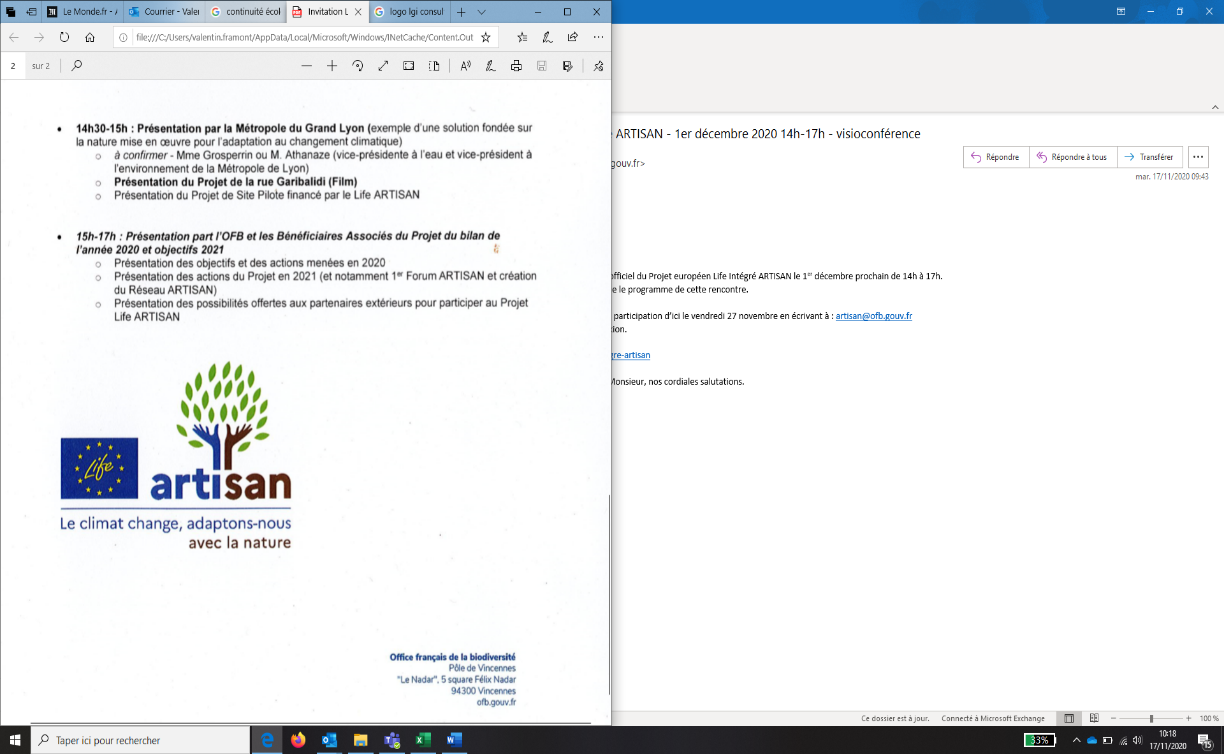 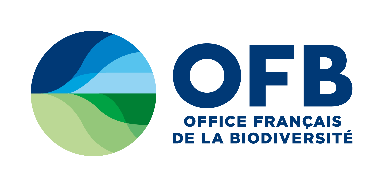 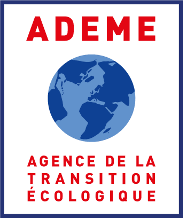 Solutions d’adaptation fondées sur la nature :
des solutions conciliant adaptation au changement climatique 
et biodiversité QUESTIONNAIRE ACTEURS DE L’OFFREL’adaptation au changement climatique est et sera l’un des défis majeurs de l’humanité. Le Plan National d’Adaptation au Changement Climatique pour la période 2018 – 2022 (PNACC 2) a souligné le rôle des solutions d’adaptation fondées sur la nature (SAFN) pour se préparer aux conséquences des dérèglements climatiques en cours et à venir (inondation, canicule, sécheresse, hausse du niveau des mers…). Dans le cadre du projet LIFE ARTISAN qui vise à mettre en œuvre le PNACC 2 en développant les SAFN, l’ADEME, en partenariat avec l’OFB, réalise un questionnaire afin de mieux connaître les acteurs qui proposent des solutions fondées sur la nature permettant de répondre aux enjeux de l’adaptation au changement climatique.Les SAFN reposent sur deux notions :  La notion de « solutions fondées sur la nature » défini par l’UICN comme les actions visant à protéger, à gérer de manière durable et à restaurer des écosystèmes naturels ou modifiés pour relever directement les enjeux de société de manière efficace et adaptative, tout en assurant le bien-être humain et en produisant des bénéfices pour la biodiversité.La notion d’adaptation au changement climatique renvoie au processus d’ajustement au climat actuel ou attendu, ainsi qu’à ses conséquences.Une solution d’adaptation fondée sur la nature vise donc à la fois à s’adapter aux impacts des changements climatiques tout en favorisant les bénéfices pour la société et pour la biodiversité. Le terme SAFN est récent mais regroupe une diversité d’actions pas forcément nouvelles qui tendent à s’appuyer davantage sur les écosystèmes et le recours à la nature. Il peut s’agir d’actions visant à établir ou rétablir certaines fonctions de ces écosystèmes permettant de réduire l’impact du changement climatique sur les territoires capacité d’infiltration ou de stockage d’eau des sols en vue de gérer la ressource en eau, effet rafraîchissant ou de protection des sols de la végétation, …). Ces actions peuvent être la restauration ou préservation de zones humides, la mise en œuvre de pratiques agroécologiques, la végétalisation en ville… Cette enquête vise à constituer une cartographie des acteurs de l’offre des SAFN plus précisément, à mieux connaître les composantes de cette offre en termes de produits et services, les composantes de la chaine de valeur, les interdépendances afin de construire une véritable filière des SAFN pour dynamiser le déploiement de ces solutions sur le territoire français. Il s’adresse à tous les acteurs publics ou privés ayant déjà pris part à des projets de SAFN ou souhaitant rejoindre cette future filière.A noter que cette enquête s’inscrit dans le cadre d’une large action de consultation au sein du projet Life ARTISAN. Des consultations, par des enquêtes en ligne, seront notamment réalisées à compter d’avril concernant spécifiquement sur les freins et les leviers de développement des SAFN. Elle s’adressera à la fois aux acteurs de l’offre et de la demande, une consultation spécifique sera également menée auprès du grand public. L’ensemble des résultats de ces enquêtes sera disponible en ligne (compte twitter : @LifeARTISAN, site internet : https://ofb.gouv.fr/le-projet-life-integre-artisan) restitué lors du prochain forum ARTISAN (prévu en janvier 2021).Temps de réponse estimé : 15-20 min Merci à vous ! Les partenaires du projet LIFE ARTISANPour toute question supplémentaire sur le projet ARTISAN : artisan@ofb.gouv.fr Fiche d'identité de l'acteurQuel est le nom de l'organisation que vous représentez ? (réponse courte)Catégorie d’acteurs à laquelle vous appartenez (un seul choix)Collectivités territorialesEtablissements publicsFédérations / Réseaux / Syndicats professionnelsAssociations / ONG / Think Tank / PlateformesEntreprises du secteur primaire (agriculture, sylviculture, pêche, mines)Entreprises du secteur secondaire (industrie, bâtiment et travaux publics)Entreprises du secteur tertiaire (services)Organismes de rechercheOrganismes de formationCitoyensEtat / Union européenneAutres (préciser)Dans quel domaine d'action la structure que vous représentez intervient-elle ? (un seul choix)Aménagement urbain et territorial (urbanisme, paysagisme, gestion des espaces verts et protection de l'environnement et des milieux naturels)Bâtiment (conception, études, conduite de travaux, gros œuvre, second œuvre)Tourisme (hébergement, restauration, voyages, accueil du public)Gestion et distribution des ressources hydriques (gestion durable de l'eau, préservation des cours d'eau...)Forêt (sylviculture…)AgroforesterieAgricultureAutres (préciser)Quelle est votre échelle d'intervention ?	LocaleRégionaleNationaleInternationaleSi vous êtes une entreprise, quel est votre chiffre d’affaire moyen ?  Si vous êtes une organisation à but non lucratif, vous pouvez indiquer votre budget d’intervention. (un seul choix)Moins de 2 M€Entre 2 et 10 M€Entre 10 et 50 M€Entre 50 M€ et 250 M€Entre 250 M€ et 1,5 Md€Plus de 1,5 Md€Autres : Quel est le nombre d'employés au sein de votre structure ? Si vous appartenez à un ou plusieurs réseaux d'acteurs liés à l'adaptation au changement climatique/biodiversité, quels sont-ils ?	Merci de bien vouloir indiquer un contact email (votre email ne sera pas utilisé à d’autres fins que pour cette étude) :Détails de votre offre de services de SAFN Quel rôle occupez-vous dans le cadre des projets de SAFN ? (choix multiples)Production de normes, méthodologies, standardsStratégie / CoordinationFormation / rechercheFinancementConcertation / MédiationCommunication / PromotionEtudes / diagnostics Fourniture de matérielTravauxEntretien / suiviMaîtrise d'ouvrageMaîtrise d'œuvreConception / AMOAAutres (préciser)Veuillez décrire brièvement vos activités et votre offre de services (200 caractères) : Quelles sont les compétences et métiers que vous mobilisez dans votre offre SAFN ? (choix multiples)Génie écologiqueIngénierie écologiqueExpertise climatExpertise biodiversitéNaturalisteEcologueGénie civilTechnicien / agent de travauxGestion des risquesEconomie et financesJuridiqueUrbaniste / paysagisteGéologie / pédologueStratégie / commerceCommunicationRechercheAutres à préciserDans le cadre de projet SAFN, qui sont vos principaux partenaires ? (choix multiples)Collectivités territorialesEtablissements publicsFédérations / Réseaux / Syndicats professionnelsAssociations / ONG / Think Tank / PlateformesEntreprises du secteur primaire (agriculture, sylviculture, pêche, mines)Entreprises du secteur secondaire (industrie, bâtiment et travaux publics)Entreprises du secteur tertiaire (services)Organismes de rechercheOrganismes de formationCitoyensEtat / Union européenneComment complètent-ils votre offre pour la réalisation de projets SAFN ? Quels sont leurs services ?	Votre positionnement face aux SAFN A quel degré d'importance les évolutions du climat (et leurs impacts sur la fréquence et l’intensité des aléas climatiques associés) sont-ils pris en compte dans votre offre ? (un seul choix)Très forteForteMoyenneFaibleInexistanteQuel est la place des Solutions d'Adaptation Fondées sur la Nature dans votre offre ? (un seul choix)Exclusive : vous ne proposez que des produits et services liés aux SAFNElevé : les SAFN représentent la majorité de votre activitéPeu élevé : les SAFN représentent une minorité de vos activitésBasse : les SAFN représente une part marginale de votre activitéTrès basse : votre offre de SAFN est inexistante mais vous souhaitez la développerÊtes-vous spécialité sur certains types de SAFN autrement dit certaines solutions fondées sur la nature dédiées au changement climatique et/ou à la préservation de la biodiversité ? (un seul choix)Très spécialisé sur une activité ou une problématiqueSpécialisé sur une ou plusieurs thématiquesPeu spécialisé avec des interventions ponctuellesGénéralisteAu sein de quel milieu intervenez-vous le plus ? (un seul choix)	Milieu ruralMilieu urbainMilieu littoralMilieu humideMilieu montagnard Outre-merDans ce cadre, quels sont vos principaux niveaux d’intervention ? (choix multiples)ForêtParcelles agricolesPériphérie urbaine TerritoiresFriches et espaces abandonnésBâtimentsCours d'eauGouvernance urbaineQuartiersAffluents de montagneCollinesFalaisesDunes et plagesMangrovesRécifs et fonds marinsTrait de côteZones humides ; étangs et maraisAutres (préciser) Citez quelques exemples de projets de SAFN où votre organisation a pris partQuel est le nombre de projets que vous avez pu gérer/planifier et/ou mettre en œuvre ? Pour quels volumes financiers ?Quels indicateurs d'évaluation de la performance des SAFN utilisez-vous ? (choix multiples)Rentabilité économiqueIndicateurs biodiversitéIndicateurs consommation énergie Indicateurs risque naturelIndicateurs des solsIndicateurs atténuation du changement climatiqueAutres Indicateurs de mesure de services écosystémiquesIndicateurs sociaux / sociétauxPrévention/réduction de la pollutionAttractivité touristiqueAutres (préciser)Développement des SAFN et émergence d'une filièreComment vous définiriez-vous le positionnement de votre organisation parmi la filière SAFN ? (un seul choix)Acteur majeur de la filière SAFNActeur intégré dans la filière SAFNActeur en développement dans la filière SAFNAvec quels autres partenaires serait-il possible et souhaité de développer des synergies dans votre champ d’activité ? D'après vous, quels sont les 3 principaux obstacles au développement de votre activité dans les SAFN ? (par ordre de priorité)Freins juridiques / règlementairesAbsence de politique dédiée ou de critères identifiés dans les marchés publicsAbsence de débouchés économiquesFaible connaissance du sujet des acteurs de l’offrePerception négative des SAFN des secteurs en demandeAbsence de filière des SAFN (manque de mise en réseau et de coopération ente les organisations du secteur…)Acceptabilité socialeConcurrence des solutions grisesPerformance des solutionsComplexité des solutionsRentabilité économique des projetsManque d'expertise / de compétences disponiblesManque de financement Autre (préciser)Quels seraient les 3 principaux leviers pour le développement économique des SAFN (par ordre de priorité) ? 	Structuration des acteurs (mise en réseau, partenariats solides, partage des connaissances, création de filière…)Augmentation des financements publicsAugmentation des financements privésRenforcement de l’innovation et de l’expérimentationRenforcement des critères environnementaux (biodiversité, adaptation au changement climatique, recours aux solutions fondées sur la nature) dans les marchés publicsReconnaissance officielle du concept de SFN/ SAFNSensibilisation du grand publicMeilleure communication sur les projets pilotes réussisRenforcement de la formation et de l'apprentissageRévision de la législation et de la règlementationDéveloppement de débouchés privés (préciser les secteurs)Outils et méthodologies pour mesurer et prouver l’efficacité des solutionsCombinaison des SAFN avec d’autres éléments du génie civil et infrastructures grisesAutre  (préciser)Quels secteurs identifiez-vous comme les plus en demande/prometteurs ? (jusqu’à 3) Politique de la ville / Aménagement urbainAménagement et stratégie territorialeEspaces naturels / espaces protégésAgricultureSylvicultureBâtimentTourismeGestion quantitative et qualitative de l’eauGestion des risques naturels Autres (préciser) Avez- vous des remarques complémentaires ou des recommandations en lien avec le développement d’une filière des SAFN en France ?Y aurait-il d’autres acteurs auxquels nous pourrions proposer de répondre à ce questionnaire ? 